Муниципальное бюджетное дошкольное образовательное учреждение «Детский сад №101» «ПРИНЯТА»                                                                                                                                                                                       «УТВЕРЖДЕНА» Решение Педагогического                                                                                                                                          Заведующий МБДОУ д/с № 101  совета МБДОУ д/с № 101                                                                                                                                              ______________Л.А. Майстерукот «26» августа 2021г.                                                                                                                                                          Приказ № 479 от 26.08.2021.              Рабочая программа     старшей группы «Улыбка»                                                  для  детей 5-6 лет        на 2021/2022 учебный  год                                                                                   Составители:  воспитатель высшей  категории Воробьева Светлана Алексеевна     воспитатель  первой  категории  Егорова Наталья Ивановна                                                                                           г. ТаганрогСодержание1Обязательная часть программы:1.1.Пояснительная записка _____________________________________________________________________________________стр. 31.2.Цели и задачи реализации Программы ________________________________________________________________________стр. 41.3.Принципы и подходы к формированию и реализации Программы ________________________________________________  стр. 51.4. Особенности развития детей старшего дошкольного возраста 5-6 лет_____________________________________________  стр. 71.5.Планируемые результаты освоения рабочей Программы ________________________________________________________  стр. 112.Содержательный раздел2.1. Модель образовательного процесса детского сада____________________________________ _________________________  стр. 132.2. Содержание образовательной деятельности в соответствии с направлениями развития детей  5-6 лет___________________ стр.2.3. Региональный компонент ______________________________________________________________ стр. 15                                                          4. Взаимодействие с семьёй __________________________________________________________________________________ стр.  183.Организационная часть программы1.Организация жизнедеятельности детей в старшей группе ДОУ __________________________________________________    стр. 203.3.1.Режим дня в старшей группе ________________________________________________________________________________стр.213.3.2.Планирование образовательного процесса ____________________________________________________________________ стр. 213.План работы по организации и проведению традиционных событий, праздников и мероприятий группы ________________ стр. 223.4. Оборудование предметно-пространственной развивающей среды в групповом помещении старшей группы _____________ стр. 25 3.5.Система мониторинга достижения детьми  планируемых результатов освоения Программы ___________________________ стр. 281.1 ПОЯСНИТЕЛЬНАЯ ЗАПИСКА Данная программа разработана в соответствии со следующими нормативными документами: Реализуемая программа строится на принципе личностно–развивающего и гуманистического характера взаимодействия взрослого с детьми. Данная программа разработана в соответствии со следующими нормативными документами:-Конституция РФ, ст. 43, 72.-Конвенция о правах ребенка-Федеральный закон от 29 декабря 2012 г. № 273-ФЗ «Об образовании в Российской Федерации»;- Федеральным государственным образовательным стандартом образования (приказ Минобрнауки России от 17.10.2013г. №155 «об утверждении ФГОС ДО»)-Постановления Главного государственного санитарного врача Российской Федерации от 15.05.2013г. № 26 «Санитарно - эпидемиологические требования  к устройству, содержанию и организации режима работы дошкольных образовательных организаций» (СанПин 2.4.1.3049-13).- Постановление Главного государственного санитарного врача Российской Федерации от 28 сентября 2020 года № 28 “Санитарно-эпидемиологические требования к организациям воспитания и обучения, отдыха и оздоровления детей и молодежи” (СП 2.4.3648-20).-Приказом Минобрнауки  РФ от 28.05.2014 №594 «Об утверждении порядка разработки примерных основных  образовательных программ, проведения их экспертизы и ведения реестра примерных основных образовательных программ»-Распоряжения Правительства РФ от 29.05.2015г №996-р «Об утверждении Стратегии развития воспитания в РФ на период до 2025года»- Устав МБДОУ д/с № 101.     Рабочая программа по развитию детей старшей группы разработана в соответствии с учетом комплексной образовательной программы дошкольного образования «Детство», основной образовательной программы МБДОУ детского сада № 101 Ростовской области города Таганрога,  самостоятельно педагогами: Сорокиной О.В. и Родионовой О.А.       Программа определяет содержание и организацию образовательной деятельности на 1 год.Группу посещают дети в возрасте 5 - 6 лет. Программа строится на принципе личностно-ориентированного взаимодействия взрослого с  детьми  группы, обеспечивает: - социально – коммуникативное развитие; - познавательное развитие; - речевое развитие; - художественно – эстетическое развитие; - физическое развитие.  С учетом их возрастных и индивидуальных особенностей. В рамках реализации рабочей программы нами применяются парциальные программы и технологии:Е.В. Колесникова Программа «Математические ступеньки». Математика для детей 5-6 лет.Парциальная программа: «Основы безопасности детей дошкольного возраста» Р.Б. Стеркина, О.Л.Князева, Н.Н.Авдеева. Программа «Гармония» для детей дошкольного возраста К. Л. Тарасовой, Т. В. Нестеренко, Т. Г. Рубан, под общей редакцией К. Л. ТарасовойИ.А. Лыкова парциальная программа «Умные пальчики».Н.Н. Леонова – Художественное творчествоО.А. Воронкевич. Добро пожаловать в экологию! Парциальная программа работы по формированию экологической культуры у детей дошкольного возраста1.2. Цели и задачи реализации программы: Целью Рабочей программы является развитие физических, интеллектуальных, духовно-нравственных, эстетических и личностных качеств ребенка, творческих способностей, а также развитие предпосылок учебной деятельности. Рабочая программа направлена на создание условий развития дошкольников, открывающих возможности для позитивной социализации ребенка, его всестороннего личностного развития, развития инициативы и творческих способностей на основе сотрудничества со взрослыми и сверстниками в соответствующих дошкольному возрасту видам деятельности.Задачи реализации Рабочей программы: ● охрана и укрепление физического и психического здоровья детей, в том числе их эмоционального благополучия; ● обеспечение равных возможностей полноценного развития каждого ребенка в период дошкольного детства независимо от места проживания, пола, нации, языка, социального статуса, психофизиологических особенностей (в том числе ограниченных возможностей здоровья); ● создание благоприятных условий развития детей в соответствии с их возрастными и индивидуальными особенностями и склонностями развития способностей и творческого потенциала каждого ребенка как субъекта отношений с самим собой, другими детьми, взрослыми и миром; ● объединение обучения и воспитания в целостный образовательный процесс на основе духовно-нравственных и социокультурных ценностей и принятых в обществе правил и норм поведения в интересах человека, семьи, общества; ● формирование общей культуры личности воспитанников, развитие их социальных, нравственных, эстетических, интеллектуальных, физических качеств, инициативности, самостоятельности и ответственности ребенка, формирования предпосылок учебной деятельности; ● обеспечение вариативности и разнообразия содержания образовательных программ и организационных форм уровня дошкольного образования, возможности формирования образовательных программ различной направленности с учѐтом образовательных потребностей и способностей воспитанников; ● формирование социокультурной среды, соответствующей возрастным, индивидуальным, психологическим и физиологическим особенностям детей; ● обеспечение психолого-педагогической поддержки семьи и повышения компетентности родителей в вопросах развития и образования, охраны и укрепления здоровья детей;Рабочая программа сформирована с учетом особенностей базового уровня системы общего образования с целью формирования общей культуры личности воспитанников, развития их социальных, нравственных, эстетических, интеллектуальных, физических качеств, инициативности, самостоятельности и ответственности ребенка, формирования предпосылок учебной деятельности.Учитываются также возраст детей и необходимость реализации образовательных задач в определенных видах деятельности. Для детей дошкольного возраста это: - игровая деятельность (включая сюжетно-ролевую игру как ведущую деятельность детей дошкольного возраста, а также игру с правилами и другие виды игры); - коммуникативная (общение и взаимодействие со взрослыми и сверстниками); - познавательно-исследовательская (исследования объектов окружающего мира и экспериментирования с ними; восприятие художественной литературы и фольклора); - самообслуживание и элементарный бытовой труд (в помещении и на улице); - конструирование из разного материала, включая конструкторы, модули, бумагу, природный и иной материал; - изобразительная(рисования, лепки, аппликации); - музыкальная(восприятие и понимание смысла музыкальных произведений, пение, музыкально-ритмические движения, игры на детских музыкальных инструментах); - двигательная (овладение основными движениями) активность ребенка. Содержание Рабочей программы обеспечивает развитие личности, мотивации и способностей детей в различных видах деятельности и охватывает следующие образовательные области: ● социально-коммуникативное развитие; ● познавательное развитие; ● речевое развитие; ● художественно-эстетическое развитие; ● физическое развитие.1.3. Принципы и подходы к формированию и реализации Программы    Содержание Программы соответствует основным положениям возрастной психологии и дошкольной педагогики и выстроено по принципу развивающего образования, целью которого является развитие ребенка и обеспечивает единство воспитательных, развивающих и обучающих целей и задач. Основные принципы построения и реализации  программы:  научной обоснованности и практической применимости; единства воспитательных, развивающих и обучающих целей и задач процесса образования детей дошкольного возраста, в процессе реализации которых формируются такие знания, умения и навыки, которые имеют непосредственное отношение к развитию детей дошкольного возраста; интеграции образовательных областей в соответствии с возрастными возможностями и особенностями воспитанников, спецификой и возможностями образовательных областей; комплексно-тематического построения образовательного процесса; решение программных образовательных задач в совместной деятельности взрослого и детей и самостоятельной деятельности детей не только в рамках непосредственно образовательной деятельности, но и при проведении режимных моментов в соответствии со спецификой дошкольного образовании. Задачи: 1.4. ВОЗРАСТНЫЕ ОСОБЕННОСТИ РАЗВИТИЯ ДЕТЕЙ 5-6 ЛЕТ Ребёнок 5-6 лет стремится познать себя и другого человека как представителя общества, постепенно начинает осознавать связи и зависимости в социальном поведении и взаимоотношениях людей. В 5-6 лет дошкольники совершают положительный нравственный выбор (преимущественно в воображаемом плане). Чаще начинают употреблять и более точный словарь для обозначения моральных понятий - вежливый, честный, заботливый и др.В этом возрасте в поведении дошкольников формируется возможность саморегуляции, т. е. дети начинают предъявлять к себе те требования, которые раньше предъявлялись им взрослыми. Так они могут, не отвлекаясь на более интересные дела, доводить до конца малопривлекательную работу (убирать игрушки, наводить порядок в комнате и т. п.). Это становится возможным благодаря осознанию детьми общепринятых норм и правил поведения и обязательности их выполнения. Ребенок эмоционально переживает не только оценку его поведения другими, но и соблюдение им самим норм и правил, соответствие его поведения своим морально-нравственным представлениям. Однако соблюдение норм (дружно играть, делиться игрушками, контролировать агрессию и т. д.), как правило, в этом возрасте возможно лишь во взаимодействии с теми, кто наиболее симпатичен, с друзьями.В возрасте от 5 до 6 лет происходят изменения в представлениях ребёнка о себе; оценки и мнение товарищей становятся для них существенными. Повышается избирательность и устойчивость взаимоотношений с ровесниками. Свои предпочтения дети объясняют успешностью того или иного ребёнка в игре («С ним интересно играть» и т. п.) или его положительными качествами («Она хорошая», «Он не дерётся» и т. п.). Общение детей становится менее ситуативным. Они охотно рассказывают о том, что с ними произошло: где были, что видели и т. д. Дети внимательно слушают друг друга, эмоционально сопереживают рассказам друзей.В 5-6 лет у ребёнка формируется система первичной половой идентичности по существенным признакам (женские и мужские качества, особенности проявления чувств, эмоций, специфика поведения, внешности, профессии). При обосновании выбора сверстников противоположного пола мальчики опираются на такие качества девочек, как красота, нежность, ласковость, а девочки - на такие, как сила, способность заступиться за другого. Значительные изменения происходят в игровом взаимодействии, в котором существенное место начинает занимать совместное обсуждение правил игры. При распределении детьми этого возраста ролей для игры можно иногда наблюдать и попытки совместного решения проблем («Кто будет…»). Вместе с тем согласование действий, распределение обязанностей у детей чаще всего возникают еще по ходу самой игры. Игровые действия становятся разнообразными. Вне игры общение детей становится менее ситуативным. Они охотно рас- сказывают о том, что с ними произошло: где были, что видели и т. д. Дети внимательно слушают друг друга, эмоционально сопереживают рассказам друзей. Более совершенной становится крупная моторика. Ребенок этого возраста способен к освоению сложных движений: может пройти по неширокой скамейке и при этом даже перешагнуть через небольшое препятствие; умеет отбивать мяч о землю одной рукой несколько раз подряд. Уже наблюдаются различия в движениях мальчиков и девочек (у мальчиков — более порывистые, у девочек — мягкие, плавные, уравновешенные), в общей конфигурации тела в зависимости от пола ребенка. К пяти годам дети обладают довольно большим запасом представлений об окружающем, которые получают благодаря своей активности, стремлению задавать вопросы и экспериментировать. Ребенок этого возраста уже хорошо знает основные цвета и имеет представления об оттенках (например, может показать два оттенка одного цвета — светло-красный и темно-красный). Дети шестого года жизни могут рассказать, чем отличаются геометрические фигуры друг от друга. Для них не составит труда сопоставить между собой по величине большое количество предметов: например, расставить по порядку 7—10 тарелок разной величины и разложить к ним соответствующее количество ложек разного размера. Возрастает способность ребенка ориентироваться в пространстве. Внимание детей становится более устойчивым и произвольным. Они могут заниматься не очень привлекательным, но нужным делом в течение 20—25 минут вместе со взрослым. Ребенок этого возраста уже способен действовать по правилу, которое задается взрослым. Объем памяти изменяется не существенно, улучшается ее устойчивость. При этом для запоминания дети уже могут использовать несложные приемы и средства.  В 5—6 лет ведущее значение приобретает наглядно-образное мышление, которое позволяет ребенку решать более сложные задачи с использованием обобщенных наглядных средств (схем, чертежей и пр.) и представлений о свойствах различных предметов и явлений. Возраст 5—6 лет можно охарактеризовать как возраст овладения ребенком активным (продуктивным) воображением, которое начинает приобретать самостоятельность, отделяясь от практической деятельности и предваряя ее. Образы воображения значительно полнее и точнее воспроизводят действительность. Ребенок четко начинает различать действительное и вымышленное. Действия воображения — создание и воплощение замысла — начинают складываться первоначально в игре. Это проявляется в том, что прежде игры рождаются ее замысел и сюжет. Постепенно дети приобретают способность действовать по предварительному замыслу в конструировании и рисовании. На шестом году жизни ребенка происходят важные изменения в развитии речи. Для детей этого возраста становится нормой правильное произношение звуков. Дети начинают употреблять обобщающие слова, синонимы, антонимы, оттенки значений слов, многозначные слова. Словарь детей также активно пополняется существительными, обозначающими названия профессий, социальных учреждений (библиотека, почта, универсам, спортивный клуб и т. д.), глаголами, обозначающими трудовые действия людей разных профессий, прилагательными и наречиями, отражающими качество действий, отношение людей к профессиональной деятельности. Дети учатся самостоятельно строить игровые и деловые диалоги, осваивая правила речевого этикета, пользоваться прямой и косвенной речью; в описательном и повествовательном монологах способны передать состояние героя, его настроение, отношение к событию, используя эпитеты и сравнения. Круг чтения ребенка 5—6 лет пополняется произведениями разнообразной тематики, в том числе связанной с проблемами семьи, взаимоотношений со взрослыми, сверстниками, с историей страны. Он способен удерживать в памяти большой объем информации, ему доступно чтение с продолжением. Повышаются возможности безопасности жизнедеятельности ребенка 5—6 лет. Это связано с ростом осознанности и произвольности поведения, преодолением эгоцентрической позиции (ребенок становится способным встать на позицию другого). Развивается прогностическая функция мышления, что позволяет ребенку видеть перспективу событий, предвидеть (предвосхищать) близкие и отдаленные последствия собственных действий и поступков и действий и поступков других людей. В старшем дошкольном возрасте освоенные ранее виды детского труда выполняются качественно, быстро, осознанно. Становится возможным освоение детьми разных видов ручного труда. В процессе восприятия художественных произведений, произведений музыкального и изобразительного искусства дети способны осуществлять выбор того (произведений, персонажей, образов), что им больше нравится, обосновывая его с помощью элементов эстетической оценки. Они эмоционально откликаются на те произведения искусства, в которых переданы понятные им чувства и отношения, различные эмоциональные состояния людей, животных, борьба добра со злом. Совершенствуется качество музыкальной деятельности. Творческие проявления становятся более осознанными и направленными (образ, средства выразительности продумываются и сознательно подбираются детьми). В продуктивной деятельности дети также могут изобразить задуманное (замысел ведет за собой изображение). 1.5. Планируемый результат освоения рабочей программыК шести годам Проявляет  самостоятельность  в разнообразных  видах деятельности, стремится к  проявлению творческой инициативы. Может самостоятельно поставить  цель, обдумать  путь  к её достижению, осуществить замысел и оценить полученный результат с  позиции цели.   Понимает эмоциональные состояния взрослых и других детей, выраженные в мимике, пантомимике, действиях, интонации речи, проявляет готовность помочь, сочувствие. Способен находить общие черты в настроении людей, музыки, природы, картины, скульптурного изображения.  Высказывает свое мнение о причинах того или  иного эмоционального  состояния людей, понимает некоторые образные средства, которые используются для передачи настроения в изобразительном искусстве,  музыке,  в художественной литературе.  Дети  могут самостоятельно или с небольшой помощью воспитателя объединяться для совместной деятельности, определять общий замысел, распределять роли, согласовывать действия, оценивать полученный результат и характер взаимоотношений.  Стремится регулировать свою активность: соблюдать очередность, учитывать права других людей. Проявляет инициативу в общении — делится впечатлениями со сверстниками, задает вопросы, привлекает к общению других детей.   Может предварительно  обозначить тему игры; заинтересован совместной  игрой. Согласовывает  в игровой деятельности свои интересы и интересы партнеров  умеют объяснить замыслы, адресовать обращение партнеру.  Проявляет  интерес к игровому экспериментированию, к развивающим и познавательным играм; в играх с готовым содержанием и правилами действуют в точном соответствии с игровой задачей и правилами. Имеет богатый словарный запас. Речь чистая, грамматически правильная, выразительная. Значительно увеличивается  	запас слов, совершенствуется грамматический  строй речи, появляются элементарные виды суждений  об окружающем.  Пользуется не только  простыми, но и  сложными предложениями. Проявляет  интерес  к физическим упражнениям. Правильно выполняет физические упражнения, проявляет самоконтроль и самооценку. Может самостоятельно придумать и выполнить несложные физические упражнения.  Самостоятельно выполняет  основные  культурно-гигиенические процессы  (культура еды, умывание, одевание), владеет приемами чистки одежды и обуви с помощью щетки. Самостоятельно замечает, когда нужно вымыть руки или причесаться. Освоил отдельные правила безопасного поведения, способен рассказать взрослому о своем самочувствии и о некоторых опасных ситуациях, которых нужно избегать.  Проявляет уважение к взрослым. Умеет интересоваться состоянием здоровья близких людей, ласково называть их. Стремится рассказывать старшим о своих делах, любимых играх и книгах. Внимателен к поручениям взрослых, проявляет самостоятельность и настойчивость в их выполнении, вступает в сотрудничество.  Проявляет интеллектуальную активность, проявляется познавательный интерес. Может принять и  самостоятельно поставить познавательную задачу и решить её доступными способами. Проявляет интеллектуальные эмоции, догадку и сообразительность, с  удовольствием экспериментирует.  Испытывает интерес к событиям, находящимся за рамками личного опыта, интересуется событиями прошлого и будущего, жизнью родного города и страны, разными народами, животным и растительным миром. Фантазирует, сочиняет разные истории, предлагает пути решения проблем.  Знает свое имя, отчество, фамилию, пол, дату рождения, адрес, номер телефона, членов семьи, профессии родителей. Располагает некоторыми сведениями об организме, назначении отдельных органов, условиях их нормального функционирования.  Охотно рассказывает о себе, событиях своей жизни, мечтах, достижениях, увлечениях. Имеет положительную самооценку, стремится к  успешной деятельности.  Имеет представления о семье, семейных и родственных отношениях, знает, как поддерживаются родственные связи, как проявляются отношения любви и заботы в семье, знает некоторые культурные традиции и увлечения членов семьи. Имеет представление о значимости профессий родителей, устанавливает связи между видами труда. Имеет развернутые представления о родном городе. Знает название своей страны, ее государственные символы, испытывает чувство гордости своей страной.  Имеет некоторые представления о природе родной страны, достопримечательностях России и родного города, ярких событиях ее недавнего прошлого, великих россиянах. Проявляет интерес к жизни людей в других странах мира. Стремится поделиться впечатлениями о поездках в другие города, другие страны мира.  Имеет представления о многообразии растений и животных, их потребностях как живых организмов, владеет представлениями об уходе за растениями, некоторыми животными, стремится применять имеющиеся представления в собственной деятельности.  Соблюдает установленный порядок поведения  	в  	группе, ориентируется в своем поведении не только на контроль  	воспитателя, но и на самоконтроль на основе   	известных правил,  	владеет приемами справедливого распределения игрушек, предметов. Понимает, почему нужно выполнять правила культуры поведения, представляют последствия своих неосторожных действий для других детей. Стремится к мирному разрешению конфликтов. Может испытывать потребность в поддержке и направлении взрослого в выполнении правил поведения в новых условиях.  Слушает и понимает взрослого, действует по правилу или образцу в разных видах деятельности, способен к произвольным действиям, самостоятельно планирует и называет два-три последовательных действия, способен удерживать в памяти правило, высказанное взрослым и действовать по нему без напоминания, способен аргументировать свои суждения, стремится к результативному выполнению работы в соответствии с темой, к позитивной оценке результата взрослым. 2. Содержательный раздел2.1. Модель образовательного процесса детского сада 	2.2. Содержание образовательной деятельности в соответствии с направлениями развития детей  5-6 лет.Дошкольник входит в мир социальных отношений Эмоции. Знакомство с разнообразием эмоциональных состояний взрослых и сверстников, их выражение в мимике, пантомимике, действиях, интонации речи (радость, веселье, огорчение, удивление, обида, доброта, нежность, восхищение). Развитие эмоциональной отзывчивости, освоение способов эмоциональной поддержки сверстника, взрослого, пожилого человека. Понимание того, что нельзя смеяться над недостатками внешности других детей, дразнить, давать прозвища; проявлять равнодушие к обиженному, слабому человеку.   Взаимоотношения и сотрудничество. Проявление доброжелательного отношения к сверстникам, уважения к взрослым. Овладение при поддержке взрослого умениями совместной деятельности: принимать общую цель, до- говариваться о способах деятельности и материалах, в процессе общего дела быть внимательными друг к другу, добиваться хорошего результата, выражать свое отношение к результату и взаимоотношениям («Все работали дружно, вы- резали много красивых снежинок, и теперь мы украсим ими нашу группу»). Освоение разных формы совместной деятельности и сотрудничества со сверстниками: работа парами, подгруппами, фронтально — вместе со всеми. Оценка результатов совместных действий. Правила культуры поведения, общения со взрослыми и сверстниками. Знакомство детей с правилами культуры поведения по отношению к взрослым и сверстникам. Упражнение в использовании культурных форм общения: обращаться к взрослым по имени и отчеству, на «вы», вежливо обращаться с просьбой, самостоятельно здороваться, прощаться, благодарить за помощь и заботу. Быть дружелюбным и справедливым по отношению к сверстникам. В разговоре смотреть на собеседника, говорить приветливо, не перебивать говорящего и не прерывать разговора, если он не закончен, избегать грубого тона в общении. Умение оценить поступки с позиции правил культуры поведения и общения. Семья. Обогащение представлений о семье, семейных и родственных от- ношениях: члены семьи, ближайшие родственники по линии матери и отца. Понимание того, как поддерживаются родственные связи (переписка, разговор по телефону, посещения, электронная почта), как проявляются в семье забота, любовь, уважение друг к другу. Знание некоторых семейных традиций, любимых занятий членов семьи. Представления о поведении в случае болезни кого-то из членов семьи, некоторые правила помощи больному. Правила отношения к пожилым людям в семье. Формирование основ безопасного поведения в быту, социуме, природе.    Обогащение представлений о разнообразии источников и причин опасности в быту, на улице, в природе, о типичных ошибках, в ситуациях, опасных для жизни и здоровья (пожар, мороз, гроза, жаркое солнце, купание в незнакомом водоеме, переход по льду, контакты с бездомными животными и пр.). Представления о последствиях неосторожных действий (ушиб, обморожение, ожог, укус и пр.). Освоение правил поведения на улице, при переходе проезжей части дороги. Знание сигналов светофора, указателей перехода улицы, остановок транспорта. Правила поведения с незнакомыми людьми: вступать в общение только в присутствии и с разрешения родителей, не принимать угощения, подарки от незнакомых людей без согласия родителей, не открывать дверь чу- жим людям и пр. Познавательное развитиеРазвитие сенсорной культуры Различение и называние всех цветов спектра и ахроматических цветов (черный, серый, белый), оттенков цвета (темно-красный, светло-серый), 3—5 тонов цвета (малиновый, лимонный, салатный, бирюзовый, сиреневый...), теплых и холодных оттенков. Различение и называние геометрических фигур (круг, квадрат, овал, прямоугольник, треугольник, ромб, трапеция), освоение способов воссоздания фигуры из частей, деления фигуры на части; освоение умения выделять (с по- мощью взрослого) структуру плоских геометрических фигур (стороны, углы, вершины). Использование сенсорных эталонов для оценки свойств предметов (фураж- ка темно-синяя, значок в форме ромба, стакан глубже чашки, книга тяжелее тетрадки). Освоение умений выделять сходство и отличие между группами предметов. Проявление умения сравнивать предметы, выделять 3—5 признаков сходства и отличия, группировать предметы по разным основаниям преимущественно на основе зрительной оценки; различать звуки (музыкальные звуки по разным характеристикам: высоте, тембру, громкости, длительности; звуки родного языка). Формирование первичных представлений о себе, других людях Развитие интереса к людям разного пола и возраста. Овладение пониманием особенностей проявления характерных мужских и женских качеств, умениями оценивать поступки людей разного пола с учетом гендерной принадлежности. Освоение разнообразия мужских и женских имен, происхождения некоторых имен, имени и отчества. Освоение представлений о многообразии социальных ролей, выполняемых взрослыми. Понимание труда людей как основы создания богатства окружающего мира. Освоение представлений о себе и семье: о своих имени, фамилии, поле, возрасте, месте жительства, домашнем адресе, увлечениях членов семьи, профессиях родителей. Овладение некоторыми сведениями об организме, понимание назначения отдельных органов и условий их нормального функционирования. Формирование первичных представлений о малой родине и Отечестве, многообразии стран и народов мира Освоение представлений о своем городе (селе) — названия родного города (села), его особенностях (местах отдыха и работы близких, основных достопримечательностях). Освоение представлений о названии ближайших улиц, назначении некоторых общественных учреждений города (села) — магазинов, поликлиники, больниц, кинотеатров, кафе. Понимание особенностей правил поведения в общественных учреждениях города. Проявление интереса к родной стране. Освоение представлений о ее столице, государственном флаге и гербе. Освоение представлений о содержании основных государственных праздников России, ярких исторических событиях, героях России. Понимание многообразия россиян разных национальностей — особенностей их внешнего вида, одежды, традиций. Развитие интереса к сказкам,         песням, играм разных народов. Развитие толерантности по отношению к людям разных национальностей. Понимание того, что все люди трудятся, чтобы жить счастливо и сделать свою страну богатой и счастливой. Освоение представлений о других странах и народах мира. Понимание, что в других странах есть свои достопримечательности, традиции, свои флаги и гербы. Развитие интереса к жизни людей в разных странах. Понимание того, что люди из разных стран стремятся беречь Землю и дружить. Ребенок открывает мир природы Увеличение объема представлений о многообразии мира растений, животных, грибов. Умение видеть различия в потребностях у конкретных животных и растений (во влаге, тепле, пище, воздухе, месте обитания и убежище). Обнаружение признаков благоприятного или неблагоприятного состояния при- родных объектов и их причин (у растения сломана ветка, повреждены корни, листья опутаны паутиной). Сравнение растений и животных по разным основаниям, отнесение их к определенным группам (деревья, кусты, травы; грибы; рыбы, птицы, звери, насекомые) по признакам сходства. Установление сходства между животными, растениями и человеком (питается, дышит воздухом, двигается и т. д.) и отличия (думает, говорит и т. д.). Представления о неживой природе как среде обитания животных и растений, ее особенности (состав, качества и свойства). Особенности жизни живых существ в определенной среде обитания. Установление последовательности сезонных изменений в природе (смена условий в неживой природе влечет изменения в жизни растений, насекомых, птиц и других животных) и в жизни людей. Понимание причин этих явлений. Накопление представлений о жизни животных и растений в разных климатических условиях: в пустыне, на Севере (особенности климата, особенности приспособления растений и животных к жизни в пустыне, на Севере). Установление стадий роста и развития хорошо знакомых детям животных и растений, яркие изменения внешнего вида и повадок детенышей животных в процессе роста. Развитие представлений о природных сообществах растений и животных (лес, водоем, луг, парк), их обитателях, установление причин их совместного существования (в лесу растет много деревьев, они создают тень, поэтому под деревьями произрастают тенелюбивые кустарники, травы и грибы и т. д.). Понимание разнообразных ценностей природы (эстетическая, познавательная, практическая природа как среда жизни человека). Осознание правил поведения в природе. Первые шаги в математику. Исследуем и экспериментируем. Использование приемов сравнения, упорядочивания и классификации на основе выделения их существенных свойств и отношений: подобия (такой же, как..; столько же, сколько...), порядка (тяжелый, легче, еще легче...), включения (часть и целое). Понимать и находить, от какого целого та или иная часть, на сколько частей разделено целое, если эта часть является половиной, а другая четвертью. Овладение умениями пользоваться числами и цифрами для обозначения количества и результата сравнения в пределах первого десятка. Освоение измерения (длины, ширины, высоты) мерками разного размера, фиксация результата числом и цифрой. Освоение умения увеличивать и уменьшать числа на один, два, присчитывать и отсчитывать по одному, освоение со- става чисел из двух меньших. Проявление умения устанавливать простейшие зависимости между объектами: сохранения и изменения, порядка следования, преобразования, пространственные и временные зависимости. «Речевое развитие»       Владение речью, как средством общения и культуры.  Освоение этикета телефонного разговора, столового, гостевого этикета, этикета взаимодействия в общественных местах (в театре, музее, кафе); освоение и использование невербальных средств общения: мимики, жестов, позы; участие в коллективных разговорах, использование принятых норм вежливого речевого общения (внимательно слушать собеседника, правильно задавать вопрос, строить свое высказывание кратко или распространенно, ориентируясь на задачу общения).      Развитие связной, грамматически правильной диалогической и монологической речи. Освоение умений: самостоятельно строить игровые и деловые диалоги; пересказывать литературные произведения самостоятельно по ролям, по частям, правильно передавая идею и содержание, пользоваться прямой и косвенной речью; с помощью воспитателя определять и воспроизводить логику описательного рассказа; в описательных рассказах о предметах, объектах и явлениях природы использовать прилагательные и наречия; сочинять сюжетные рассказы по картине, из личного опыта; с помощью воспитателя строить свой рассказ в соответствии с логикой повествования: экспозиция (обозначение действующих лиц, времени и места действия), завязка (причина события), развитие событий и кульминация (момент наивысшего напряжения), развязка (окончание); в повествовании отражать типичные особенности жанра сказки или рассказа; грамматически правильно использовать в речи: несклоняемые существительные (метро, пальто, пианино, эскимо), слова, имеющие только множественное или только единственное число (ножницы, очки), глаголы «одеть» и «надеть», существительные множественного числа в родительном падеже; образовывать слова, пользуясь суффиксами (учитель, строитель, спасатель; солонка, масленка), приставками (подснежник, подосиновик). Развитие речевого творчества Проявление интереса к самостоятельному сочинению, созданию разнообразных видов творческих рассказов: придумывание продолжения и окончания к рассказу, рассказы по аналогии, рассказы по плану воспитателя, по модели; внимательно выслушивать рассказы сверстников, замечать речевые ошибки и доброжелательно исправлять их; использовать элементы речи- доказательства при отгадывании загадок, в процессе совместных игр, в повседневном общении. Обогащение активного словаря за счет слов, обозначающих: названия профессий, учреждений, предметов и инструментов труда, техники, помогающей в работе, трудовых действий и качества их выполнения; личностные характеристики человека, его состояния и настроения, внутренние переживания; социально-нравственные категории, оттенки цвета, тонкое дифференцирование формы, размера и других признаков объекта; названия обследовательских действий, необходимых для выявления качеств и свойств предметов. Освоение способов обобщения — объединения предметов в группы по существенным признакам (посуда, мебель, одежда, обувь, головные уборы, по- стельные принадлежности, транспорт, домашние животные, дикие звери, овощи, фрукты). Освоение умения находить в текстах литературных произведений сравнения, эпитеты; использовать их при сочинении загадок, сказок, рассказов. Развитие звуковой и интонационной культуры речи, фонематического слуха Освоение чистого произношения сонорных звуков ([л], [л’], [р], [р’]); упражнение в чистом звукопроизношении в процессе повседневного речевого общения и при звуковом анализе слов; использование средств интонационной выразительности при чтении стихов, пересказе литературных произведений, в процессе общения. Формирование звуковой аналитико-синтетической активности как предпосылки обучения грамоте Освоение представления о существовании разных языков. Освоение терминов «слово», «звук», «буква», «предложение», «гласный звук» и «согласный звук»; звуковой анализ слова. Освоение умений: делить на слоги двух-, трехслоговые слова; осуществлять звуковой анализ простых трехзвуковых слов: интонационно выделять звуки в слове, различать гласные и согласные звуки, определять твердость и мягкость согласных, составлять схемы звукового состава слова; составлять предложения по живой модели; определять количество и последовательность слов в предложении; развивать мелкую моторику кистей рук: раскрашивание, штриховка, мелкие мозаики. Знакомство с книжной культурой, детской литературой Восприятие классических и современных поэтических произведений (лирические и юмористические стихи, поэтические сказки, литературные загадки, басни) и прозаических текстов (сказки, сказки-повести, рассказы); проявление интереса к рассказам и сказкам с нравственным содержанием; понимание образности и выразительности языка литературных произведений; проявление интереса к текстам познавательного содержания.«Художественно-эстетическое развитие».Изобразительное искусство Развитие умений откликаться и замечать красоту окружающего мира, дифференцированно воспринимать многообразие форм, цвета, фактуры, способы их передачи в художественных образах. Ассоциировать и образно воспринимать их. Развивать художественно-эстетические способности. Умения художественного восприятия: самостоятельно и последовательно анализировать произведения и архитектурные объекты; выделять типичное, обобщенное. Умения различать произведения искусства разных видов, пони- мание специфики разных видов искусства. Представления и опыт восприятия произведений искусства Декоративно-прикладное искусство разных видов (игрушки, утварь, одежда, предметы быта) и разных областей России; технологии изготовления, на- значение, особенности: яркость, нарядность, обобщенность, декоративность, единство эстетического и утилитарного, символичность образов животных, явлений природы. Ценность народного искусства; воспитание желания его сохранять и познавать. Своеобразие декоративно-оформительского искусства: назначение, виды: одежда, мебель, предметы быта. Графика как вид изобразительного искусства. Книжная, прикладная графика. Назначение иллюстрации — сопровождение текста. Специфика труда художника-иллюстратора, технологии создания иллюстрации. Художники- анималисты, сказочники-иллюстраторы. Живопись: представления о жанрах живописи: натюрморт, пейзаж, авто- портрет, жанровая живопись; восприятие разных образов по содержанию, настроению, средствам выразительности. Авторская манера некоторых художников-живописцев. Специфика скульптуры как искусства создавать объемные образы (отличие от живописи). Назначение и виды скульптуры, средства выразительности: материал, техника его обработки, фактура, композиция, силуэт, постамент. Специфика труда скульптора, используемые инструменты. Скульптурные образы по близкой детям тематике из разных материалов. Архитектура как сооружения, их комплексы, необходимые для жизнедеятельности людей. Особенности архитектуры (соотношение пользы — красоты — прочности). Материалы, используемые в строительстве. Виды архитектуры по назначению. Понимание типичного, обобщенного образа сооружения, характерного и индивидуального. Гармония объекта с окружающим пространством. Известные архитектурные сооружения региона. Умения эмоционально откликаться, понимать художественный образ, идею произведения, устанавливать связь между образом, сюжетом, средствами вы- разительности; выделять настроение произведения, отношение автора к     изображенному. Умения выделять средства выразительности разных видов искусства. Оценивать художественные образы графики, живописи, скульптуры и архитектуры; формулировать собственное суждение. Уважительное отношение к промыслам родного края, к художественному наследию России. Проявление интереса к творческому труду. Проявление предпочтений. Посещение музея. Представления о музее как о сокровищнице ценностей и произведений искусства. Экспонаты и коллекция. Интерес к посещению музеев, галерей; знание и стремление соблюдать правила поведения в музее. Развитие продуктивной деятельности и детского творчества Развитие умений определять замысел будущей работы, самостоятельно отбирать впечатления, переживания для определения сюжета, создавать выразительный образ и передавать свое отношение. По собственной инициативе интегрировать виды деятельности. Проявление инициативы в художественно-игровой деятельности, высказывание собственных эстетических суждений и оценок. Развитие умений планировать деятельность, доводить работу до результата, оценивать его; экономично использовать материалы. Знакомство со способом создания наброска. Умение рисовать контур предмета простым карандашом. Освоение новых, более сложных способов создания изображения. Создание изображений по представлению, памяти, с натуры; умения анализировать объект, свойства, устанавливать пространственные, пропорциональные отношения, передавать их в работе. Музыка Узнавание музыки разных композиторов: западноевропейских (И.-С. Баха, Э. Грига, И. Гайдна, В.-А. Моцарта, Р. Шумана и др.) и русских (Н. А. Римского-Корсакова, М. И. Глинки, П. И. Чайковского и др.). Владение элементарными представлениями о биографиях и творчестве композиторов, о истории создания оркестра, о истории развития музыки, о музыкальных инструментах. Различение музыки разных жанров. Знание характерных признаков балета и оперы. Различение средств музыкальной выразительности (лад, мелодия, метроритм). Понимание того, что характер музыки выражается средствами музыкальной выразительности. «Физическое развитие»Двигательная деятельность Порядковые упражнения: порядок построения в шеренгу, из шеренги в колонну, в две колонны, в два круга, по диагонали, «змейкой» без ориентиров, способы перестроения в 2 и 3 звена. Сохранение дистанции во время ходьбы и бега. Повороты направо, налево, на месте и в движении на углах. Общеразвивающие упражнения: четырехчастные, шестичастные традиционные обще- развивающие с одновременным последовательным выполнением движений рук и ног, одноименной и разноименной координацией. Освоение возможных направлений и разной последовательности действий отдельных частей тела. Способы выполнения общеразвивающих упражнений с различными предмета- ми, тренажерами. Подводящие и подготовительные упражнения. Представление о зависимости хорошего результата в основных движениях от правильной техники выполнения главных элементов: в скоростном беге — выноса голени маховой ноги вперед и энергичного отталкивания, в прыжках с разбега — отталкивания, группировки и приземления, в метании — замаха и броска. Ходьба. Энергичная ходьба с сохранением правильной осанки и равновесия при передвижении по ограниченной площади опоры. Бег. На носках, с высоким подниманием колен, через и между предметами, со сменой темпа. Бег в медленном темпе 350 м по пересеченной местности. Бег в быстром темпе 10 м (3—4 раза), 20—30 м (2—3 раза), челночный бег 3×10 м в медленном темпе (1,5—2 мин). Прыжки. На месте: ноги скрестно — ноги врозь; одна нога вперед, другая назад; попеременно на правой и левой ноге 4—5 м. Прыжки через 5—6 предметов на двух ногах (высота 15—20 см), вспрыгивание на предметы: пеньки, кубики, бревно (высотой до 20 см). Подпрыгивание до предметов, подвешенных на 15—20 см выше поднятой руки. Прыжки в длину с места (80—90 см), в высоту (30—40 см) с разбега 6—8 м; в длину (на 130—150 см) с разбега 8 м. Прыжки в глубину (30—40 см) в указанное место. Прыжки через длинную скакалку, неподвижную и качающуюся, через короткую скакалку, вращая ее вперед и назад. Бросание, ловля и метание. «Школа мяча» (разнообразные движения с мячами). Прокатывание мяча одной и двумя рука- ми из разных исходных положений между предметами. Бросание мяча вверх, о землю и ловля двумя руками не менее 10 раз подряд, одной рукой 4—6 раз подряд. Отбивание мяча не менее 10 раз подряд на месте и в движении (не менее 5—6 м). Перебрасывание мяча друг другу и ловля его стоя, сидя, разными способами (снизу, от груди, из-за головы, с отбивкой о землю). Метание вдаль (5—9 м) в горизонтальную и вертикальную цели (3,5—4 м) способами пря- мой рукой сверху, прямой рукой снизу, прямой рукой сбоку, из-за спины через плечо. Ползание и лазание. Ползание на четвереньках, толкая головой мяч по скамейке. Подтягивание на скамейке с помощью рук; передвижение вперед с помощью рук и ног, сидя на бревне. Ползание и перелезание через предметы (скамейки, бревна). Подлезание под дуги, веревки (высотой 40—50 см). Лазание по гимнастической стенке чередующимся шагом с разноименной координацией движений рук и ног, лазание ритмичное, с изменением темпа. Лазание по веревочной лестнице, канату, шесту свободным способом. Подвижные игры с бегом, прыжками, ползанием, лазанием, метанием на развитие физических качеств и закрепление двигательных навыков. Игры-эстафеты. Правила в играх, варианты их изменения, выбора ведущих. Самостоятельное проведение подвижных игр. Спортивные игры. Городки. Баскетбол. Бадминтон. Футбол. Спортивные упражнения: скользящий переменный лыжный ход, скольжение по прямой на коньках, погружение в воду, скольжение в воде на груди и на спине, катание на двухколесном велосипеде и самокате, роликовых коньках. Становление у детей ценностей здорового образа жизни, овладение его элементарными нормами и правилами Признаки здоровья и нездоровья человека, особенности самочувствия, настроения и поведения здорового человека. Правила здорового образа жизни, полезные (режим дня, питание, сон, прогулка, гигиена, занятия физической культурой и спортом) и вредные для здоровья привычки. Особенности правильного поведения при болезни, посильная помощь при уходе за больным родственником дома. Некоторые правила профилактики и охраны здоровья: зрения, слуха, органов дыхания, движения. Представление о собственном здоровье и здоровье сверстников, об элементарной первой помощи при травмах, ушибах, первых признаках недомогания. 2.3.Региональный компонентРеализация регионального компонента осуществляется через знакомство с национально-культурными особенностями Донского края (произведения искусства, художественное слово, фольклор, музыку, знакомство с историей города Таганрога).  Методы и средства реализации регионального компонентаСодержания образования    Цель работы: выстроить систему работы с учетом сложившихся социокультурных условий, более широко использовать историко – художественный потенциал донского  края, исторические, эстетические представления ребенка на основе широкого приобщения к культурному наследию родной земли, народным традициям и самобытной культуре родного края.  Использование регионального компонента как одного из средств социализации дошкольников предполагает следующее:Знакомство с родным краем входит в образовательный процесс, выстроенный на основе доминирующих целей программы, в которую гармонично вписывается краеведческий материал. Введение регионального содержания с учетом принципа постепенного перехода от более близкого ребенку, личностно значимого (дом, семья) к менее близкому – культурно-историческим фактам. Осознанный выбор методов знакомства, со своим городом (музеи русского быта, предметы декоративно-прикладного искусства, музыка). Чем разнообразнее способы, формы и приемы познания мира и его отражения, тем выше уровень не только информированности, но и любознательности, увлеченности.    Национально – региональный компонент отражает образовательное пространство, которое обозначается  определенным понятием «Донской край». Содержание и объем регионального компонента определяется природно-экологическим, географа – демографическим, этническим, социально-экономическим и историко-культурным своеобразием нашего региона. Этот компонент учитывает национально - региональные особенности, специфику состава населения и определяет обязательный минимум содержания образовательной программы по развитию речи, истории, культуре, географии и природоведению.    Образовательные области согласуются с требованиями федерального компонента и реализуются в нашем ДОУ посредством интеграции  в общей структуре  образовательной программы. Общими сферами, определяющие структуру образовательного пространства, являются:  природа, социум и культура. В сферу «природа» входят: неживая природа, животный и растительный мир, экологическая обстановка.      В сферу «социум» входят: история края, народонаселение и демографические процессы и др.  В сферу «Культура» входят: язык, искусство, культурно-бытовые традиции и обычаи, религия, наука и образование. 2.4. Взаимодействие с семьёй.Ведущие цели взаимодействия с семьей - создание в детском саду необходимых условий для развития ответственных и взаимозависимых отношений с семьями воспитанников, обеспечивающих целостное развитие личности дошкольника, повышение компетентности родителей в области воспитания. Основные формы взаимодействия с семьейЗнакомство с семьей:  Анкетирование семей. Информирование родителей о ходе образовательного процесса: дни открытых дверей, индивидуальные и групповые консультации, родительские собрания, оформление информационных стендов, организация выставок детского творчества, приглашение родителей на детские концерты и праздники, создание памяток, интернет-журналов, переписка по электронной почте. Совместная деятельность: конкурсов, экскурсий, к участию в детской исследовательской и проектной деятельности, выставки в ДОУ. Совместная деятельность педагогов и родителей:Родительские собрания общие и групповые Постоянная работа родительского комитета Совместное проведение праздников Консультации учителя -  логопеда Информационные бюллетени Анкетирование родителей .3.Организационная часть программы.3.1. Организация жизнедеятельности детей в старшей группе ДОУ на 2021- 2022 учебный год3.1.1.Режим дня в старшей группе .3.1.2. Планирование образовательного  процесса.СЕТКА ЗАНЯТИЙ3.3 . План работы по организации и проведению традиционных событий, праздников, мероприятий группы. В основе лежит комплексно-тематическое планирование воспитательно-образовательной работы в ДОУЦель: построение  воспитательно –образовательного процесса, направленного  на  обеспечение единства  воспитательных, развивающих и обучающих целей и задач,  с учетом интеграции  на необходимом и достаточном материале, максимально приближаясь к разумному «минимуму» с учетом  контингента воспитанников, их индивидуальных и возрастных  особенностей, социального заказа родителей. Организационной основой реализации комплексно-тематического принципа построения программы  являются примерные темы (праздники, события, проекты),  которые ориентированы на все направления развития ребенка дошкольного возраста и посвящены различным сторонам человеческого бытия, а так же вызывают личностный интерес детей к: явлениям нравственной жизни ребенка  окружающей природе миру искусства и литературы  традиционным для семьи, общества и государства праздничным событиям событиям, формирующим чувство гражданской принадлежности ребенка (родной город, День народного единства, День защитника Отечества и др.) сезонным явлениям  народной культуре и  традициям.                                                 КОМПЛЕКСНО-ТЕМАТИЧЕСКОЕ ПЛАНИРОВАНИЕ                                           .3.4. Оборудование предметно-пространственной развивающей среды в групповом помещении старшей группыЦентр «Будем говорить правильно»:1.Полка или этажерка для пособий. 2.Картотека предметных и сюжетных картинок. 3.«Алгоритмы» для составления рассказов о предметах и объектах.  4.Материалы для звукового и слогового анализа и синтеза, анализа и синтеза предложений (разноцветные фишки, магниты, семафоры, флажки, светофорчики и т. п.). 5.Дидактические игры по развитию речи 6.Лото и домино.  7.Азбука на кубиках, магнитная азбука. Патриотический уголок:Альбомы и наборы открыток с видами Таганрога, Ростова, Москвы, Российская атрибутика. Куклы в русских костюмах. Дидактические игры.Центр «Наша библиотека»:1.Стеллаж или открытая витрина для книг. 2.Стол, два стульчика, мягкий диван. 3.Детские книги по программе и любимые книги детей, два-три постоянно сменяемых детских журнала, детские энциклопедии, справочная литература, словари и словарики. Книги по интересам о достижениях в различных областях. 4.Книги, знакомящие с культурой русского народа: сказки, загадки, потешки, игры. 5.Книжки-раскраски, книжки-самоделки. Центр «Играем в театр»:1.Маленькая ширма. 2.Стойка-вешалка для костюмов. 3.Костюмы, маски, атрибуты для обыгрывания 4—5 сказок. 4.Куклы и игрушки для различных видов театра .Центр «Учимся строить»:1. Строительный конструктор с блоками маленького размера. 2.Тематические строительные наборы. 3.Небольшие игрушки для обыгрывания построек (фигурки людей и животных, макеты деревьев и кустарников, дорожные знаки, светофоры).4.Макет железной дороги. 5.Транспорт (мелкий, средний, крупный). 6.Машины легковые и грузовые (самосвалы, грузовики фургоны, специальный транспорт). Центр «Учимся конструировать»:1.Мозаики.2.Конструкторы типа «Lego» с блоками маленького и среднего размеров.  3.Разрезные картинки (8—12 частей, все виды разрезов), пазлы. 4.Различные сборные игрушки и схемы их сборки. 5.Игрушки-трансформеры, игрушки-шнуровки, игрушки-застежки. 6. Кубики с изображениями.  Центр «Учимся считать»:1.Раздаточный счетный материал (игрушки, мелкие предметы, предметные картинки). 2.Комплекты цифр, математических знаков, геометрических фигур, счетного материала для магнитной доски и фланелеграфа. 3.«Волшебные часы» (части суток, времена года, дни недели) Центр художественного творчества:1.Восковые и акварельные мелки. 2.Цветной мел. 3.Гуашевые, акварельные краски. 4.Фломастеры, цветные карандаши. 5.Пластилин, глина, соленое тесто. 6.Цветная и белая бумага, картон, обои, наклейки, ткани, нитки, ленты, самоклеящаяся пленка, старые открытки, природные материалы. 7.Кисти, палочки, стеки, ножницы, поролон, печатки, трафареты по темам. Центр «Мы играем»:1.Куклы обоих полов в костюмах представителей разных профессий. 2.Комплекты одежды по сезонам для кукол. 3.Постельные принадлежности для кукол, мебель и посуда кукол, коляски. 4.Предметы-заместители. 5.Большое зеркало. 6.Атрибуты для 4—5 сюжетно-ролевых игр. 7.Атрибуты для ряжения.  Музыкальный центр:1.Детские музыкальные инструменты (металлофон, дудочки, барабан, бубен, маракасы, «поющие» игрушки). 2.Звучащие предметы-заместители. Физкультурный центр:1.Мячи средние разных цветов. 2.Мячи малые разных цветов. 3.Мячики массажные разных цветов и размеров. 4.Обручи. 5. Флажки разных цветов. 6. Кегли. Раздевалка:1.Шкафчики с определителем индивидуальной принадлежности (яркими картинками ), маркировка. 2.Скамейки. 3.Стенд для взрослых «Наши работы» (постоянно обновляющаяся выставка работ детей). 4.Уголок «Безопасность»  5.«Консультации для родителей» (рекомендации родителям по организации досуга детей, материалы для игр и домашних занятий, рекомендации специалистов и т.д.).  6.Информационный стенд (режим работы детского сада и группы, сетка занятий, объявления). 3.5. Система мониторинга достижения детьми  планируемых результатов освоения ПрограммыСистема мониторинга достижения детьми планируемых результатов освоения Программы обеспечивает комплексный подход к оценке итоговых и промежуточных результатов освоения Программы, позволяет осуществлять оценку динамики достижений. В проведении мониторинга участвуют педагоги, психологи и медицинские работники. Основная задача мониторинга заключается в том, чтобы определить степень освоения ребенком образовательной программы и влияние образовательного процесса, организуемого в дошкольном учреждении, на развитие ребенка. Мониторинг образовательного процесса (мониторинг освоения образовательной программы) проводится педагогами, ведущими занятия с дошкольниками. Он основывается на анализе достижения детьми промежуточных результатов, которые описаны в каждом разделе образовательной программы. С помощью средств мониторинга образовательного процесса можно оценить степень продвижения дошкольника в образовательной программе. Форма проведения мониторинга преимущественно представляет собой наблюдение за активностью ребенка в различные периоды пребывания в дошкольном учреждении, анализ продуктов детской деятельности и специальные педагогические пробы, организуемые педагогом. Данные о результатах мониторинга заносятся в специальную карту развития ребенка в рамках образовательной программы. Анализ карт развития позволяет оценить эффективность образовательной программы и организацию образовательного процесса в группе детского сада. Мониторинг освоения образовательной программы проводится педагогом на основе наблюдения и анализа продуктов детских видов деятельности. В ходе мониторинга заполняются диагностические карты. Мониторинг  для вновь прибывших детей и детей, имеющих недостаточный уровень освоения программы по итогам мониторинга предыдущего учебного года,  осуществляется в начале учебного года в сентябре. Оценка результатов развития дошкольников строится на основе показателей развития, данных в программе «Детство» под ред.Т.И. Бабаевой, А.А.Гогоберидзе, З.А.Михайловой и др. – СПб.: ООО «ИЗДАТЕЛЬСТВО «ДЕТСТВО-ПРЕСС»,2011. по основным областям развития: физическое развитие 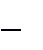 социально-коммуникативное развитие речевое развитие художественно-эстетическое развитие познавательное развитие Педагоги Дети Родители Охрана жизни и укрепление физического и психического здоровья детей в том числе их эмоционального благополучия; Построение комплексно-тематической модели образовательного процесса. Обеспечение социально – коммуникативного, познавательного, речевого,      физического и художественно-эстетического развития; Обеспечение рациональной организации и реализации приоритетных направлений в ДОУ. Создание в группе атмосферы гуманного и доброжелательного отношения ко всем воспитанникам. Максимальное использование разнообразных видов детской деятельности, их интеграция в целях повышения эффективности воспитательно-образовательного процесса. Обеспечение равных возможностей для полноценного развития каждого ребенка в период дошкольного детства независимо от места жительства, пола, нации, языка, социального статуса, психофизиологических и других особенностей (в том числе ограниченных возможностей здоровья); Создание благоприятных условий развития детей в соответствии с их возрастными и индивидуальными особенностями и склонностями, развития способностей и творческого потенциала каждого ребенка как субъекта отношений с самим собой, другими детьми, взрослыми и миром; 9) Объединения обучения и воспитания в целостный образовательный процесс на основе духовно-нравственных и социокультурных ценностей и принятых в обществе правил и норм поведения в интересах человека, семьи, общества; формирование общей культуры личности детей, в том числе ценностей здорового образа жизни, развития их социальных, нравственных, эстетических, интеллектуальных, физических качеств, инициативности, самостоятельности и ответственности ребенка, формирования предпосылок учебной деятельности; 10) Формирование социокультурной среды, соответствующей возрастным, индивидуальным, психологическим и физиологическим особенностям детей; 11) Обеспечение психолого-педагогической поддержки семьи и повышение компетентности родителей (законных представителей) в вопросах развития и образования, охраны и укрепления здоровья детей. Стимулирование и обогащение развития во всех видах деятельности (познавательной, игровой, продуктивной и трудовой). Осуществление преемственности детского сада и семьи в воспитании и обучении детей. Повышение компетентности родителей в области воспитания. Оказание консультативной и методической помощи родителям (законным представителям) по вопросам воспитания, обучения и развития детейОбразовательные области      Виды детской          деятельности           Формы образовательной                   деятельности «Физическое развитие» Двигательная, коммуникативная, познавательно-исследовательская, игровая, музыкально-художественная Подвижные игры, игровые упражнения, спортивные игры и упражнения, двигательная активность на прогулке, физкультурные занятия, гимнастика, физкультминутки, игры-имитации, физкультурные досуги и праздники, эстафеты, соревнования, дни здоровья, туристические прогулки, экскурсии, реализация проектов. «Социально-коммуникативное развитие»Игровая, двигательная, коммуникативная, трудовая, познавательно-исследовательская, музыкально-художественная, чтение худ. литературы, продуктивная. Игры с правилами, творческие игры, беседы, досуги, праздники и развлечения, игровые проблемные ситуации, рисование, рассматривание картин и иллюстраций, заучивание стихотворений, слушание и обсуждение худ. произведений, обсуждение мультфильмов и телепередач, изготовление сувениров и подарков, викторины, реализация проектов.  «Познавательное развитие» Познавательно-исследовательская, игровая, чтение худ. 	литературы, двигательная, 	коммуникативная, продуктивная 	(конструктивная),  трудовая	 Наблюдения, экскурсии, эксперименты и опыты, решение проблемных ситуаций, беседы, коллекционирование, дидактические и развивающие игры, рассматривание картин и иллюстраций, заучивание стихов, слушание и обсуждение худ. произведений, моделирование, сооружение построек, создание макетов, изготовление поделок, викторины, реализация проектов. «Речевое развитие» Коммуникативная, познавательно- исследовательская, игровая, чтение худ. литературы, музыкально- художественная, продуктивная, трудовая, двигательная. Беседы, игровые проблемные ситуации, викторины, творческие, дидактические и подвижные игры, рассматривание картин и иллюстраций, слушание худ. произведений, разучивание стихотворений, драматизация, составление и отгадывание загадок, досуги, праздники и развлечения и др.. «Художественное  -эстетическое развитие   творчество» Продуктивная, познавательно- исследовательская, музыкально- художественная, коммуникативная,  двигательная, . Рисование, лепка, аппликация, реализация проектов. Слушание, импровизация, исполнение, музыкально- дидактические, подвижные игры, концерты, досуги, праздники и развлечения.Образовательная областьМетоды обученияСредства обученияСоциально-коммуникативное развитие-Беседы о семье и доме.- Рассматривания сюжетных картинок, фотографий.- Сюжетно-ролевые игры, игровые ситуацииДидактические куклы в традиционной одежде. Семейные альбомы. Презентации : Я и моя семья.Познавательное развитиеНаблюдения, рассматривания книжных иллюстраций, предметов декоративно- прикладного искусства.Фотоальбомы, иллюстрации, фото и презентации объектов природы донского края.Речевое развитиеРассказывание и показ русских сказок, загадки, разучивание потешек.Сборники русских сказок. Иллюстрации к произведениям художественной литературы.Художественно-эстетическое развитиеПродуктивная деятельность, игры, конкурсы, викторины.Произведения искусства донских художников (пейзажная живопись, портрет, натюрморт, графика, скульптура, декоративно- прикладное искусство). Литературные произведения и сказки донских авторов. Музыкальные народные инструменты.Физическое развитиеПодвижные игры, соревнования.Атрибуты к подвижным играм и соревнованиям.Режимные моментыХолодный периодI половина дняВ детском садуПрием, осмотр, измерение температуры, игры,6.30-8.30I половина дняУтренняя гимнастика8.27-8.35I половина дняПодготовка к завтраку8.35-8.40I половина дняЗАВТРАК8.40-9.00I половина дняНОД9.00-11.05I половина дняВторой завтрак10.10I половина дняПодготовка и выход на прогулку, прогулка, возвращение с прогулки11.10-12.30II половина дняПодготовка к обеду12.30-12.35II половина дняОБЕД12.35-13.00II половина дняПодготовка к дневному сну, измерение температуры, сон13.00-15.00II половина дняПостепенный подъем, воздушные, водные процедуры15.00-15.10II половина дняПодготовка к полднику, полдник15.10-15.35II половина дняИгры, досуги, деятельность по интересам.15.35-16.05II половина дняПодготовка и выход на прогулку, прогулка16.10-18.00II половина дняВозвращение с прогулкиИгры, общение, уход  детей домой18.00-18.30День неделиЗанятияПонедельник9.00 – 9.259.30 – 9.55 Лепка/ Рисование10.40 – 11.05  МузыкаВторник9.00 – 9.25. Грамота /Чтение9.30 – 9.55  Природный мир.10.40 – 11.05 ФизкультураСреда9.00 – 9.259.30 – 9.55  Математика10.40 – 11.05  МузыкаЧетверг 9.00 – 9.25  Развитие речи9.30 – 9.55  Социальный мир10.40 – 11.05 ФизкультураПятница 9.00 – 9.259.30 – 9.55  Аппликация / Конструирование10.00 – 10.25  Развитие речиФизкультура (улица) ТемаРазвернутое содержание работыИтоговые мероприятия Осень (2-я — 4-я недели сентября) Расширять знания детей об осени. Продолжать знакомить с сельскохозяйственными профессиями. Закреплять знания о правилах безопасности поведения в природе; о временах года, последовательности месяцев в году. Воспитывать бережное отношение к природе. Расширять представления детей об особенностях отображения осени в произведениях искусства. Развивать интерес к изображению осенних явлений в рисунках, аппликации. Расширять знания о творческих профессиях. Праздник «Осень». Выставка детского творчества. Мой город, моя страна, моя планета (1-я — 2-я недели октября) Расширять представления детей о родном крае. Продолжать знакомить с достопримечательностями региона, в котором живут дети. Воспитывать любовь к «малой Родине», гордость за достижения родной страны. Рассказать детям о том, что Земля — наш общий дом, на Земле много разных стран, важно жить в мире со всеми народами, знать и уважать их культуру, обычаи и традиции. Выставка детского творчества. День народного единства (3-я неделя октября — 2-я неделя ноября) Воспитывать уважение к людям разных национальностей и их обычаям.Праздник день народного единства. Выставка детского творчества. Новый год (3-я неделя ноября — 4-я неделя декабря) Привлекать детей к активному и разнообразному участию в подготовки к празднику и его проведении. Поддерживать чувство удовлетворения, возникающее при участии в коллективной предпраздничной деятельности. Знакомить с основами праздничной культуры. Формировать эмоционально положительное отношение к предстоящему празднику, желание активно участвовать в его подготовке. Поощрять стремление поздравить близких с праздником, преподнести подарки, сделанные своими руками. Продолжать знакомить с традициями празднования Нового года в разных странах. Праздник Новый год. Выставка детского творчества. Зима (1-я — 4-я недели января) Продолжать знакомить с зимой, с зимними видами спорта. Расширять и обогащать знания об особенностях зимней природы (холода, заморозки, снегопады, сильные ветра), деятельности людей в городе, на селе; о безопасном поведении зимой. Формировать первичный исследовательский интерес через экспериментирование с водой и льдом. Формировать представления об особенностях зимы в разных широтах и в разных полушариях земли. Праздник «Зима». Выставка детского творчества. День защитника Отечества (1-я — 3-я недели февраля) Расширять представления детей о Российской армии. Знакомить с трудной, но почетной обязанностью защищать Родину, охранять ее спокойствие и безопасность. Знакомить с разными родами войск (пехота, морские, воздушные, танковые войска), боевой техникой. Формировать у мальчиков стремление быть сильными, смелыми, стать защитниками Родины; воспитывать у девочек уважение к мальчикам как будущим защитникам Родины. Праздник 23 февраля — День защитника Отечества. Выставка детского творчества. Международный женский день (4-я неделя февраля — 1-я неделя марта)Организовать все виды детской деятельности (игровой, коммуникативной, трудовой, познавательно-исследовательской, продуктивной, музыкально-художественной, чтения) вокруг темы семьи, любви к маме, бабушке.Воспитывать уважение  к воспитателям.Воспитывать у мальчиков представление о том, что мужчины должны быть внимательными, заботливыми к женщинам.Привлекать детей к изготовлению подарков маме, бабушке, воспитателям.Праздник 8 Марта. Выставка детского творчества. Народная культура и традиции (1-я- недели марта) Знакомить с народными традициями и обычаями. Расширять представления об искусстве, традициях и обычаях народов России. Воспитывать интерес к искусству родного края; любовь и бережное отношение к произведениям искусства. Фольклорный праздник Масленица.. Выставка детского творчества. Весна (1-я — 2-я недели апреля) Формировать у детей обобщенные представления о весне, приспособленности растений и животных к изменениям в природе. Расширять знания о характерных признаках весны; о прилете птиц; о связи между явлениями живой и неживой природы и сезонными видами труда; о весенних изменениях в природе. Праздник «Весна-красна». День Земли — 22 апреля. Выставка детского творчества. День Победы (3-я неделя апреля — 1-я неделя мая) Воспитывать детей в духе патриотизма, любви к Родине. Расширять знания о героях Великой Отечественной войны, о победе нашей страны в войне. Знакомить с памятниками героям Великой Отечественной войны. Рассказать детям о военных наградах дедушек и бабушек. Рассказывать о преемственности поколений защитников Родины: от былинных богатырей до героев Великой Отечественной войны. Праздник День Победы. Выставка детского творчества. 